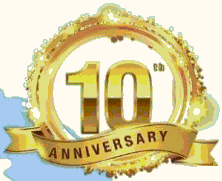 SCHEDA DI PRENOTAZIONE AGLI SPETTACOLIa.s. 2018/19Il /la sottoscritto/a …………………………………………………………… in qualità di dirigente scolastico            docente dell’Istituto   …………………………………..…Della/le scolaresca composta da ………alunni - classe ……………... sez. …Ordine di scuola Infanzia         Primaria          Secondaria di 1° grado     Secondaria di 2° gradoPRENOTA LO SPETTACOLO Lunedi 13 maggio ore 11.30 – “DEDICATO A Fabrizio De Andrè” Hathor Plectrum Quartet con G. Vico e M.R. Coppola* Martedì 14 maggio ore 10.30 – “LIOLA’” – di L. Pirandello interpretato da Le Giaccure Stritte* Venerdì 17 maggio ore 9.30 – “Ritorno a fantasia” TEATRO SCUOLA Scenastudio di Cosimo Guarini*PRENOTA IL FILM  Lunedi 13 maggio ore 9.30 – SPAZIO CINEMA INFANZIA  Lunedi 13 maggio ore 11.00 – STAR WARS di G. Lucas - 1977  Lunedi 13 maggio ore 13.00 – OPOPOMOZ di E. D’Alò – 2003 Martedì 14 maggio ore – SPAZIO CINEMA INFANZIA Martedì 14 maggio ore 11.00 – LA GABBIANELLA E IL GATTO di E. D’Alò - 1998 Martedì 14 maggio ore 13.00 -  COLETTE di W. Westmoreland – 2018 Mercoledì 15 maggio ore 9.30 – SPAZIO CINEMA INFANZIA Mercoledì 15 maggio ore 11.00 – LA CASA DEI LIBRI di I. Coixsette – 2018 Mercoledì 15 maggio ore 13.00 – WONDER di S. Chbosky – 2017 Mercoledì 15 maggio ore 15.00 – VITA DI PI di Ang Lee - 2012 Giovedì 16 maggio ore 9.30 – SPAZIO CINEMA INFANZIA Giovedì 16 maggio ore 11.00 – IL GABBIANO JONATHAN LIVINGSTON di H. Bartlett - 1973 Giovedì 16 maggio ore 13.00 – MARINA di S. Coninx – 2013 Giovedì 16 maggio ore 15.00 – VENTIMILA LEGHE SOTTO I MARI di R. Fleischer – 1955 Venerdì 17 maggio ore9.30 – SPAZIO CINEMA INFANZIA Venerdì 17 maggio ore 11.00 – PONYO SULLA SCOGLIERA di H. Miyazaki - 2009 Venerdì 17 maggio ore 13.00 – THE FIRST MAN di D. Chazelle – 2018 Venerdì 17 maggio ore 15.00 – OCEANIA di R. Clements e J. Musker – 2016Nominativo del/della docente accompagnatore/trice………………………………………………… cellulare personale dell’accompagnatore /trice …………………………………(da utilizzare a nostra cura solo per comunicazioni riguardanti la prenotazione)Lì ………………                                                                                      FIRMA………..………………              *il costo pro-capite è di 1,00 euro (per spettacolo) da versare in loco prima della fruizione dello spettacolo Oppure da versare per Bonifico Bancario in Conto Tesoreria IT29F0100003245433300312439 (per le Istituzioni scolastiche) da effettuare una settimana prima e di cui esibire copia all’info-point presso alle manifatture Knos prima della fruizione; La prenotazione ai laboratori, alle attività e agli spettacoli è obbligatoria e da effettuarsi per mail all’indirizzo: velieroparlante.info@gmail.com utilizzando l’apposita scheda. NON E’ POSSIBILE EFFETTUARE PRENOTAZIONI TELEFONICHEcontatti: Maria Rosaria Monteduro 3201955980 - velieroparlante.info@gmail.com  